F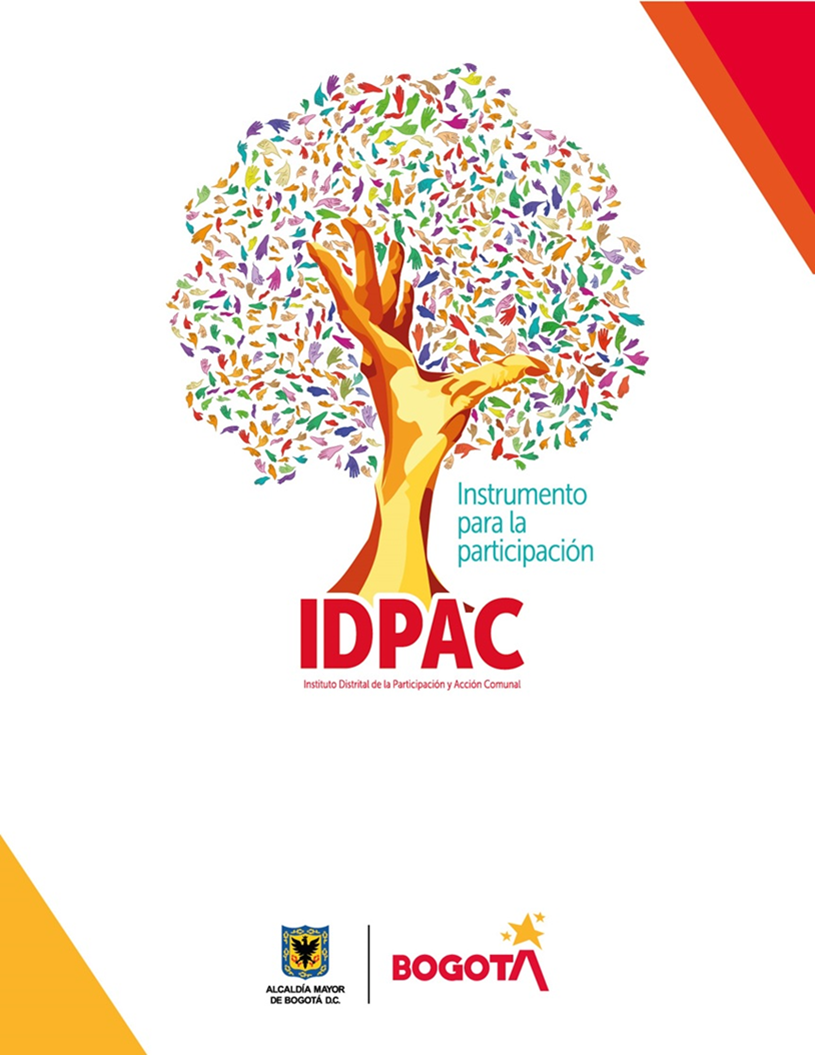 TABLA DE CONTENIDO TABLA DE ILUSTRACIONES Ilustración 1:  Peticiones registradas diciembre 2021 …………………………………………………………………3 Ilustración 2: Canales de interacción diciembre 2021…………………………………………………………………4 Ilustración 3: Tipología diciembre 2021………………………………………………………………………………………6 OBJETIVOEl Instituto Distrital de la Participación y Acción Comunal IDPAC, en cumplimiento a la Ley 1712 de 2014, la cual regula el derecho de acceso a la información pública, los procedimientos para el ejercicio y garantía del derecho y las excepciones a la publicidad de información. Se presenta el informe de transparencia referente al mes de diciembre 2021 que evidencia las peticiones, quejas, reclamos y sugerencias, recibidas y atendidas por las diferentes dependencias del IDPAC.  1.	PETICIONES REGISTRADASLos datos del mes de diciembre hacen referencia a los requerimientos ciudadanos recibidos, atendidos y por  la entidad,  a través del sistema Distrital para la Gestión de las peticiones ciudadanas - Bogotá Te Escucha, los cuales arrojan un total de 82 solicitudes, el mayor porcentaje corresponde a la dependencia de la Subdirección de Asuntos Comunales con 63 solicitudes.   Ilustración 1: Peticiones registradas diciembre 2021 Fuente: Dirección Distrital de Calidad del Servicio - Sistema Bogotá Te Escucha.La siguiente tabla proyecta la cantidad de requerimientos ciudadanos gestionados por cada dependencia de la entidad. En esta se puede observar a la Subdirección de Asuntos Comunales, como la dependencia con mayor número de solicitudes asignadas con un 77% del total de las solicitudes que ingresan a la entidad durante el mes de diciembre.Fuente: Dirección Distrital de Calidad del Servicio - Sistema Bogotá Te Escucha.CANALES DE INTERACCIONA continuación, se expone la cantidad total de solicitudes que ingresan por los canales dispuestos por el aplicativo del Sistema Distrital para la Gestión de Peticiones Ciudadanas - Bogotá Te Escucha y la relación porcentual   de las mismas. Ilustración 2: Canales de interacción diciembre 2021.                      Fuente: Dirección Distrital de Calidad del Servicio - Sistema Bogotá Te Escucha.Fuente: Dirección Distrital de Calidad del Servicio - Sistema Bogotá Te Escucha.TIPOLOGIADurante el mes de diciembre el 37% de las peticiones que ingresaron a la entidad a través                      de Bogotá Te escucha lo hicieron bajo la tipología de Derecho de Petición de interés Particular, seguido de los Derechos de Petición de interés General con un 30%. Otros tipos de petición como la Consulta obtuvo el 13%, las Quejas presento un 6%.Ilustración 3: Tipología diciembre 2021.Fuente: Dirección Distrital de Calidad del Servicio - Sistema Bogotá Te Escucha.Fuente: Dirección Distrital de Calidad del Servicio - Sistema Bogotá Te Escucha.ANALISIS  Durante el mes de diciembre se presentaron 82 requerimientos de los cuales 2 fueron trasladados con tiempo de respuesta de un (1) día, de acuerdo al ítem de SOLICITUDED ACCESO A LA INFORMACION, el número de solicitudes recibidas fue de 3 peticiones, de las cuales ninguna fue trasladada, presentaron un promedio de respuesta de un (1) día; no se presentó ninguna solicitud a la cual se le negó la informacion. Fuente: Dirección Distrital de Calidad del Servicio - Sistema Bogotá Te Escucha.Elaboró: Lizeth Sanchez Martinez Revisó: Luis Fernando Ángel ArosBIBLIOGRAFÍADEPENDENCIA DICIEMBRE%SAC6377%ATC1215%S. FORTALECIMIENTO22%S. PROMOCION11%O. C DISCIPLINARIO11%GIM11%G. DE PROYECTOS 11%A. T. HUMANO 11%TOTAL GENERAL 82100%CANALDICIEMBRE%WEB3948%E MAIL 3340%ESCRITO 911%REDES SOCIALES 00%BUZON 10%TELEFONO 00%TOTAL 82100%TIPO DE PETICION DICIEMBRE%FELICITACION 00%SUGERENCIA11%DENUNCIA POR ACTOS DE CORRUPCION11%RECLAMO11%SOLICITUD DE COPIA00%S.A INFORMACION34%QUEJA56%CONSULTA1113%D.P INTERES GENERAL3037%D.P INTERES PARTICULAR3037%TOTAL GENERAL 82100%TOTAL, DE REQUERIMIENTOS TRASLADADOS TIEMPO PROMEDIO DE RESPUESTA111SOLICITUD ACCESO A LA INFORMACION SOLICITUD ACCESO A LA INFORMACION SOLICITUD ACCESO A LA INFORMACION SOLICITUD ACCESO A LA INFORMACION NUM DE SOLICITUDES RECIBIDAS NUM DE SOLICITUDES TRASLADADAS TIEMPO DE RESPUESTA EN DIAS NUM DE SOLICITUDES EN QUE SE NEGO LA INFORMACION 3010